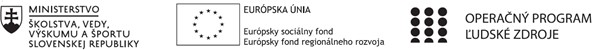 Správa o činnosti pedagogického klubuPrílohy:Prezenčná listina zo stretnutia pedagogického klubu.Fotodokumentácia.Príloha správy o činnosti pedagogického klubuPREZENČNÁ LISTINAMiesto konania stretnutia: Obchodná akadémia, Veľká okružná 32, ŽilinaDátum konania stretnutia: 09. 12. 2022Trvanie stretnutia: od 16:00 hod 	do 19:00  hodZoznam účastníkov/členov pedagogického klubu:Meno prizvaných odborníkov/iných účastníkov, ktorí nie sú členmi pedagogického klubu a podpis/y:Príloha správy o činnosti pedagogického klubuFotodokumentácia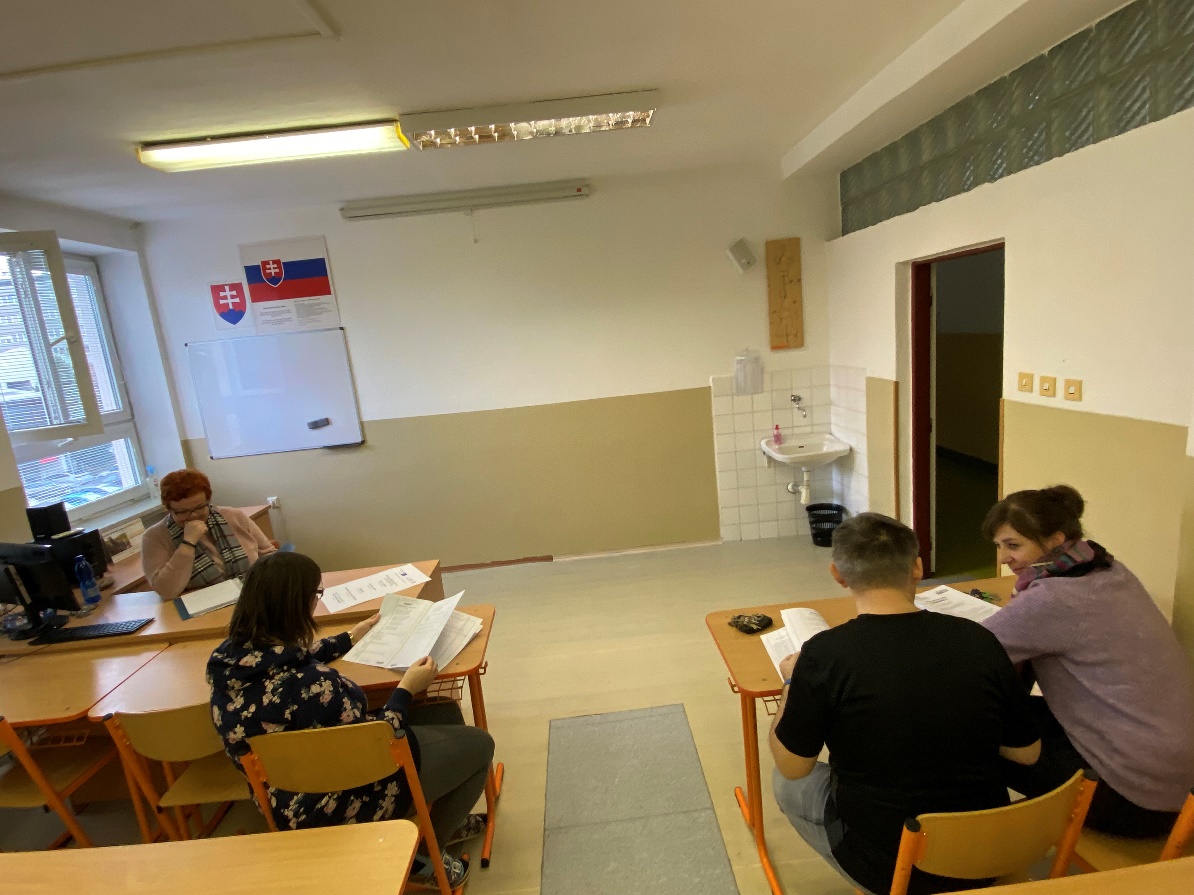 1. 	Prioritná osVzdelávanie2. 	Špecifický cieľ1.1.1 Zvýšiť inkluzívnosť a rovnaký prístup kukvalitnému vzdelávaniu a zlepšiť výsledky a kompetencie detí a žiakov3. 	PrijímateľObchodná akadémia v Žiline4. 	Názov projektuOdbornosťou držíme krok s budúcnosťou5. 	Kód projektu ITMS2014+312011Z8306. 	Názov pedagogického klubuPedagogický klub vyučujúcich matematiky, informatiky a slovenského jazyka a literatúry7. 	Dátum stretnutia pedagogického klubu09. 12. 20228. 	Miesto stretnutia pedagogického klubuObchodná akadémia, Veľká okružná 32, Žilina9. 	Meno koordinátora pedagogického klubuIng. Rudolf Zrebný10. 	Odkaz na webové sídlo zverejnenej správywww.oavoza.sk11. Manažérske zhrnutie:      Na stretnutí pedagogického klubu členovia diskutovali o analýze vstupného testovania žiakov 1. ročníka strednej školy z predmetov SJL a MAT.12. Hlavné body, témy stretnutia, zhrnutie priebehu stretnutia:Privítanie členov pedagogického klubu.Oboznámenie sa s rámcovým programom stretnutia.     Testovanie sa oproti ústnemu skúšaniu viac orientuje na riešenie problémov. V našom školstve, ktoré je ešte stále zaťažené hodnotením vedomostí pri bežnom skúšaní, teda len ťažko môžu uspieť žiaci, ktorí sú obdarení invenciou alebo schopnosťou analyzovať. Testovanie je aj menej časovo náročné, učiteľ efektívne odskúša naraz celú triedu. Vo vzťahu ku žiakom je testovanie viac objektívne (v pozitívnom, aj v negatívnom zmysle, teda že žiakovi ani neprihoršuje známku, ani mu nenadŕža) a má pevne stanovené normy hodnotenia. Testovanie nezahŕňa do hodnotenia minulé neúspechy žiaka, ani jeho správanie. Známe výsledky medzinárodného charakteru poukazujú na to, že zrušenie celoplošného testovania v niektorých krajinách, napríklad vo Veľkej Británii, viedlo k poklesu učebných výkonov žiakov. Teda aj také „testovanie pre testovanie“ má aspoň motivačný význam. Pričom naša škola sa pri zostavovaní vstupných testov do 1. ročníka riadi cieľovými požiadavkami na obsah učiva základnej školy.     Napríklad, v predmete SJL výsledky vstupných  testov opakovane v porovnaní s výsledkami zo základnej školy poukazujú na to, že väčšina žiakov vykazuje horší stupeň hodnotenia. Ako problémové sa v najväčšej miere javia úlohy sémantického a pravopisného charakteru, ako aj z teórie literatúry.13. Závery a odporúčania:     Na meranie výsledkov vzdelávania sa používajú didaktické testy. Používajú sa v priebehu, aj na konci vzdelávacieho celku alebo stupňa. Za výsledky vzdelávania považujeme merateľné, pedagogicky relevantné konštrukty (vedomosti, zručnosti a kompetencie).Podľa Európskeho kvalifikačného rámca (EKR) výsledky vzdelávania vyjadrujú to, čo žiak vie, chápe a je schopný urobiť pri ukončení procesu vzdelávania:Vedomosti sú výsledkom osvojenia si informácií prostredníctvom učenia. Vedomosti sú súbor faktov, zásad, teórií a postupov, ktoré sa vzťahujú na oblasť práce a štúdia. V kontexte EKR sú vedomosti opísané ako teoretické a/alebo faktické.Zručnosť je spôsobilosť uplatňovať vedomosti a využívať know-how na splnenie úloh a riešenie problémov. V kontexte EKR sú zručnosti opísané ako kognitívne (vrátane využívania logického, intuitívneho a kreatívneho myslenia) alebo praktické (vyžadujúce manuálnu zručnosť a používanie metód, materiálov, prostriedkov a nástrojov).Kompetencia je preukázaná spôsobilosť použiť vedomosti, zručnosti a osobné, sociálne a/alebo metodologické schopnosti v pracovných alebo študijných situáciách a v odbornom a osobnom rozvoji.14.	Vypracoval (meno, priezvisko)Mgr. Adriana Mošatová15.	Dátum09. 12. 202216.	Podpis17.	Schválil (meno, priezvisko)JUDr. Jana Tomaníčková18.	Dátum09. 12. 202219.	PodpisPrioritná os:VzdelávanieŠpecifický cieľ:1 . 1 . 1 Zvýšiť inkluzívnosť a rovnaký prístup ku kvalitnému vzdelávaniu a zlepšiť výsledky a kompetencie detí ažiakovPrijímateľ:Obchodná akadémia v ŽilineNázov projektu:Odbornosťou držíme krok s budúcnosťouKód ITMS projektu:312011Z830Názov pedagogického klubu:Pedagogický klub vyučujúcich matematiky, informatiky a slovenského jazyka a literatúryč.Meno a priezviskoPodpisInštitúcia1.Ing. Rudolf ZrebnýOA v Žiline2.Mgr. Zdenka DubcováOA v Žiline3.Mgr. Adriana MošatováOA v Žiline4.PaedDr. Lenka KulichováOA v Žilineč.Meno a priezviskoPodpisInštitúcia